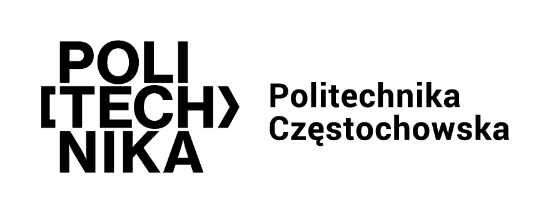 KARTA ZGŁOSZENIA do udziału w Częstochowskim Uniwersytecie Młodzieżowym Politechniki CzęstochowskiejNazwa SzkołyImię i nazwisko nauczycielae-mail i telefon nauczycielaIlość uczniów biorących udział 
w CzUM